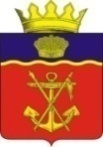 АДМИНИСТРАЦИЯКАЛАЧЁВСКОГО МУНИЦИПАЛЬНОГО РАЙОНАВОЛГОГРАДСКОЙ ОБЛАСТИ	   ПОСТАНОВЛЕНИЕот   14.09.2023 г.    № 830___ О  предоставлении  разрешение  на условно разрешенный вид использования земельного участка,   расположенного по  адресу:  Волгоградская область, Калачевский  район,  ПСК «Дон»           Рассмотрев заявление  Братухина Александра Викторовича вх. №5471 ор от 26.07.2023г.,   о предоставлении разрешения на условно разрешенный вид использования земельного участка,    расположенного по адресу: общей площадью – 21 424м2 (кадастровый номер 34:09:000000:12530), вид право – собственность  34:09:000000:12530-34/127/2023,  учитывая  общественные обсуждения,  в соответствии  со  статьей 39  Градостроительного кодекса Российской Федерации,  Федеральным законом от 6 октября 2003 г. N 131-ФЗ "Об общих принципах организации местного самоуправления в Российской Федерации", постановление администрации Калачевского муниципального района Волгоградской обл. от 07.12.2021 N 1371 (ред. от 14.03.2023) "Об утверждении административного регламента предоставления муниципальной услуги "Предоставление разрешения на условно разрешенный вид использования земельного участка и (или) объекта капитального строительства на территории сельских поселений Калачевского муниципального района Волгоградской области" руководствуясь Уставом Калачевского муниципального района Волгоградской области,п о с т а н о в л я ю:Предоставить      разрешения на условно разрешенный вид использования  «ведение садоводства» земельного участка  расположенного по адресу:   Волгоградская область, Калачевский  район,  ПСК «Дон», общей площадью –                    21 424м2, кадастровый номер 34:09:000000:12530.      2.  Настоящее постановление подлежит официальному опубликованию.      3.  Контроль исполнения  настоящего  постановления  оставляю за собойИ.о. Главы  Калачевскогомуниципального района                                                                 Н.П. Земскова